Bestellung bei GZ Telli +41(0)62 824 63 44oder info@gztelli.ch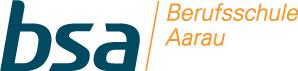                                                                                Wochenmenu MahlzeitendienstMontag18. März  Dienstag19. März  Mittwoch20. MärzDonnerstag21. März  Freitag22. März  